 PROICT nr. _____DECIZIE nr. 1/ ___din  ___ ianuarie 2023Cu privire la aprobarea Acordului de cooperareîntre Academia de Studii Administrative dinRepublica Moldova şi Primăria or. Anenii Noi 	 În baza Legii nr. 435/2006, privind descentralizarea administrativă; în conformitate cu prevederile art. 14 alin. 2 lit. (k) şi art. 29 alin. 1 lit. a) ale Legii 436/2006 privind administraţia publică locală şi având drept obiective elaborarea şi implementarea proictelor, instruirea şi dezvoltarea profesională a angajaţilor cât şi aleşilor locali, promovarea iniţiativelor sociale ; având avizele comisiilor de specialitate, Consiliul  orăşenesc Anenii Noi,DECIDE:	1. Se aprobă Acordul de cooperare  între Academia de Studii Administrative dinRepublica Moldova şi Primăria oraşului Anenii Noi  (anexa nr. 1 la prezenta decizie).	2. Se desemnează primarul or.Anenii Noi, dl  Alexandr Maţarin, de a semna Acordul de cooperare între  Academia de Studii Administrative din Republica Moldova şi Primăria oraşului Anenii Noi .	3. Prezenta decizie va fi remisă în adresa Instituţiei Private Academia de Studii Administrative din Republica Moldova.             	4. Prezenta decizie se aduce la cunoştinţă publică prin plasarea în Registrul de Stat al Actelor Locale, pe pag web şi panoul informativ al instituţiei.	5. Prezenta decizie, poate fi notificată autorității publice emitente de Oficiului Teritorial Căușeni al Cancelariei de Stat în termen de 30 de zile de la data includerii actului în Registrul de stat al actelor locale.	6. Prezenta decizie, poate fi contestată de persoana interesată, prin intermediul Judecătoriei Anenii Noi, sediul Central (or. Anenii Noi, str. Marțișor nr. 15), în termen de 30 de zile de la comunicare.	7. Executarea prezentei decizii, cât și controlul asupra executării ei, se încredințează primarului or. Anenii Noi, dlui Alexandr Maţarin.Președintele ședinței:                                                                    Contrasemnează: Secretar  al Consiliului orășenesc                                              Rodica  MelnicVotat: pro -,  contra - , abţinut – Anexa nr. 1la Decizia CO Anenii Noi nr. ___din ______ ianuarie 2023ACORD DE COOPERAREîntre Instituția Privată Academia de Studii Administrative dinRepublicaMoldova (ASA) și Primăria oraşului Anenii Noi___________ 2023Instituția	Privată	Academia	de	Studii	Administrative din	RepublicaMoldova  (ASA),  numită  în  continuare  ASA,  în  persoana  dlui  Corneliu POPOVICI, care își desfășoară activitatea în temeiul statutului, pe de o parte, și Primăria oraşului Anenii Noi, în baza deciziei Consiliului orăşenesc Anenii Noi nr.	din	____, în persoana dlui Alexandr MAŢARIN, primar, care își desfășoară activitatea în temeiul Legii nr. 436-XVI din 12.12.2006 privind administrația publică locală, pe de altă parte, numite în continuare Părți,	luând în considerare specificul activității ASA și Primăriei oraşului Anenii Noi, recunoscând voința părti1or de a stabili și a consolida relaţii de colaborare, în vederea atingerii obiectivelor de interes comun în domeniul instruirii, cercetării și inovării în administrația publică locală, conștiente de faptul că o astfel de colaborare poate fi realizată judicios, în temeiul unei reglementări juridice corespunzătoare, au convenit asupra celor ce urmează:Obiectivele acordului de colaborareSe stabilește, prin ASA, pe de o parte, și Primăria oraşului Anenii Noi, pe de altă parte, colaborarea având drept obiective:susținerea	reciprocă și conlucrarea în elaborarea și implementarea proiectelor de interes comun;instruirea și dezvoltarea profesională a personalului;promovarea inițiativelor sociale;preluarea experienței pozitive a părților.Formele de activitate comunăÎntru atingerea obiectivelor stipulate în prezentul acord, părțile instituie următoarele forme de conlucrare:elaborarea programelor anuale de activități comune;desfășurarea reuniunilor (seminarii, mese rotunde, conferințe,etc.)organizate de sine stătător sau în colaborare cu alte instituții, organizații etc.;efectuarea schimburilor sistematice de informați și analize de interescomun;efectuarea analizelor și prognozelor în domeniile de interes comun;publicarea studiilor comune;promovarea reciprocă a imaginii;realizarea altor acțiuni de interes comun, în toate domeniile care alcătuiesc activitatea părților.Drepturile și obligațiile părțilorIII.l. Drepturile părților:a solicita elaborarea proiectelor comune;a utiliza însemnele și elementele de identificare ale instituţii1or, în orice împrejurare care face obiectul prezentului acord de colaborare;a solicita rapoarte de evaluare a programelor desfășurate în colaborare;a solicita acces la materiale informative sau analize de specialitate, necesare colaborării părţilor semnatare în cadrul proiectelor comune.III.2Obligațiunile părților:a promova reciproc imaginea instituţiei-partener;a nu aduce atingere și a nu leza interesele instituției-partener;a publica însemnele și elementele le identificare ale instituțiilor, pe toate materialele informative, studiile, analizele și cercetările, efectuate ca urmare a desfășurării prezentului Parteneriat;a informa, prin cel mai rapid mijloc de comunicare, despre decizia de încetare a prezentului acord de colaborare;a pune materialele documentare necesare pentru buna desfășurare a activităților circumscrise prezentului parteneriat la dispoziția instituției - partener.Obligațiunile financiare și juridiceObligațiunile financiare și juridice ale Părților vor fi stabilite în procesul elaborării proiectelor comune concrete.Termenul acordului de colaborarePrezentul acord este încheiat pe o perioadă nelimitată și intră în vigoare de la data semnării lui de către părți.Modificarea acordului de colaborarePrezentul acord poate fi modificat, în sensul anulării, modificării sau introducerii unor noi dispoziții, la cererea uneia dintre părți, cu consimțământul exprimat de cealaltă parte.Încetarea acordului de colaborareAcordul de colaborare încetează în următoarele situații:de drept, în cazul desființării, conform legii, a uneia dintre părţi;în caz de fort,ă majoră, cu condiția că situația nu este remediată în termen de 6 luni de la constatarea acesteia, fapt care este comunicat în scris celeilalte părți;prin denunțare unilaterală, cu condiția notificării în scris, de la data comunicării acesteia, bară a fi necesară invocarea vreunui motiv pentru luarea deciziei;cu acordul părților, consemnat în scris.Forța majorăForța majoră exonerează de răspundere părțile, în cazul neexecutării parțiale sau totale a obligațiilor asumate prin prezentul acord. Prin forță majoră se înțelege un eveniment independent de voința părților, imprevizibil și insurmontabil, apărut după încheierea acordului și care împiedică părțile să execute total sau parțial obligațiile asumate.Partea care invocă forța majoră are obligația să o aducă la cunoștința celeilalte părți, în scris, în maxim 5 (cinci) zile de la apariție, iar dovada forței majore va fi comunicată în maxim 15 (cincisprezece) zile de la apariție.      Partea care invocă forța majoră are obligația informeze cealaltă parte despre încetarea cauzei acesteia în maxim 15 (cincisprezece) zile de la încetare.Dacă aceste împrejurări și consecințele lor durează mai mult de 6 (șase) luni, fiecare partener poate renunța la executarea acordului. În acest caz, nici una din părți nu are dreptul de a cere despăgubiri de la cealaltă parte, dar ele au îndatorirea de a-și onora toate obligațiile până la această dată.LitigiiLitigiile care se vor naște pe marginea pre.ientului acord de colaborare sau în legătură cu acesta, inclusiv cele referitoare la v‹i1iditatea, interpretarea, executarea sau desființarea lui, vor fi soluționate pe cale ann abilă. În cazul în care soluționarea amiabilă nu este posibilă, se va apela la instanțe1i• de judecată competente.Dispoziţii finalePrezentul Acord s-a încheiat în 2 (doua) ixemplare identice, ambele având aceeași valoare juridică.Conține 4 pagini.Adresele juridice, rechizitele și semnăturile părțilorInstituția Privată Academia de Studii	Administrative din Republica Moldova           Primăria or. Anenii Noi  _______________________                                      ____________________CONSILIUL ORĂŞENESCANENII NOI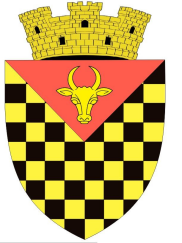             ГОРОДСКОЙ СОВЕТ                 АНЕНИЙ НОЙMD 6501 or. Anenii Noi, str. Suvorov, 6              tel/fax 026522108, consiliulorasenesc@gmail.comMD 6501, г.Анений Ной, ул.Суворов, 6 тел/факс 026522108,consiliulorasenesc@gmail.comMD 6501, г.Анений Ной, ул.Суворов, 6 тел/факс 026522108,consiliulorasenesc@gmail.com Cod fiscal 1007601010231Adresa: str. A. Suvorov, 6 Or. Anenii Noi, Republica MoldovaCod  1010620001027MD-2038, bd. Decebal 78/1, of.16, mun. Chișinău, Republica Moldova 